Coppice and Langley Club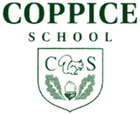 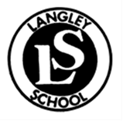         Registration Form (New Child)Please ensure that the data held by the Club and schools is always current and appropriate.Emergency Contact Information Medical, Dietary & SEND Information Please could you indicate if you will be using Childcare Vouchers as your payment method:  Yes/NoParent AgreementBy signing and returning this form, I agree to my child being registered at Coppice and Langley Club and to taking up sessions as arranged through the Club’s booking system on School Money. I have been provided with a copy of the Parent Information Booklet and I am aware that Club Policies and Procedures are available should I wish to read them. I understand that there is a single registration fee of £12.00 per child/family and this is payable in full before sessions can be booked on a regular basis. NB: The registration fee will be added to your child’s online account (School Money) when it is activated and payment is required immediately.  	Signed................................................ (Parent/carer) 	Date........................................... Name: Relationship to child: Telephone number: OK to collect   Y/N 